DONJE RUBLJE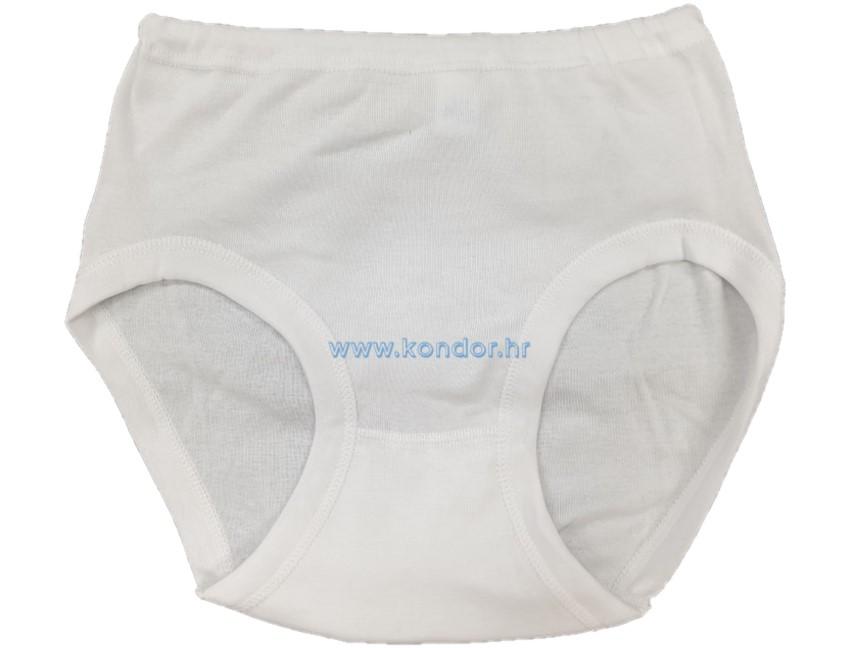                                                                GAĆE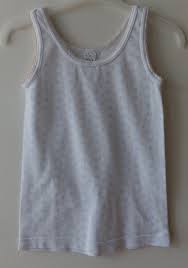 POTKOŠULJA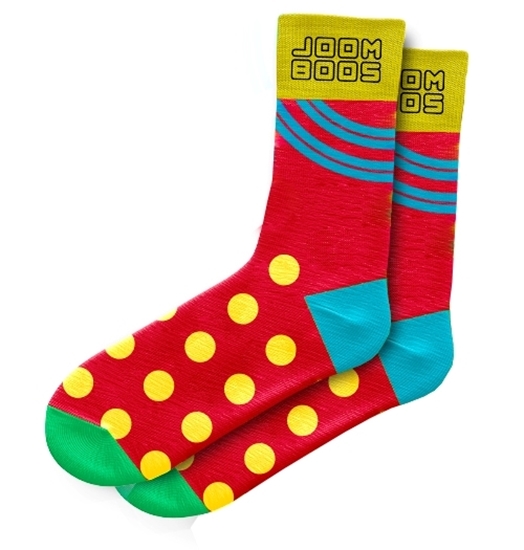   ČARAPE